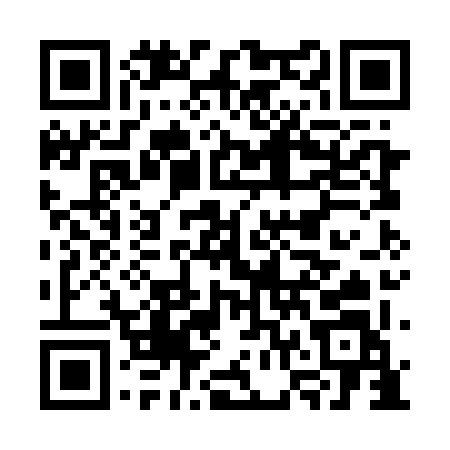 Prayer times for Char Gopal, BangladeshWed 1 May 2024 - Fri 31 May 2024High Latitude Method: NonePrayer Calculation Method: University of Islamic SciencesAsar Calculation Method: ShafiPrayer times provided by https://www.salahtimes.comDateDayFajrSunriseDhuhrAsrMaghribIsha1Wed4:065:2912:023:316:367:582Thu4:055:2812:023:316:367:593Fri4:045:2712:023:316:378:004Sat4:045:2612:023:306:378:005Sun4:035:2612:023:306:388:016Mon4:025:2512:023:306:398:027Tue4:015:2412:023:306:398:038Wed4:005:2412:013:306:408:039Thu3:595:2312:013:306:408:0410Fri3:585:2212:013:296:418:0511Sat3:585:2212:013:296:418:0612Sun3:575:2112:013:296:428:0613Mon3:565:2112:013:296:428:0714Tue3:555:2012:013:296:438:0815Wed3:555:2012:013:296:438:0916Thu3:545:1912:013:286:448:0917Fri3:535:1912:013:286:448:1018Sat3:525:1812:013:286:458:1119Sun3:525:1812:013:286:458:1220Mon3:515:1712:023:286:468:1221Tue3:515:1712:023:286:468:1322Wed3:505:1712:023:286:478:1423Thu3:505:1612:023:286:478:1424Fri3:495:1612:023:286:488:1525Sat3:485:1612:023:286:488:1626Sun3:485:1512:023:286:498:1627Mon3:485:1512:023:286:498:1728Tue3:475:1512:023:286:508:1829Wed3:475:1512:023:286:508:1830Thu3:465:1412:033:286:518:1931Fri3:465:1412:033:286:518:20